Intro to Acids and BasesAcidsAcids can be strong or weak ___________________________ in aqueous solutions.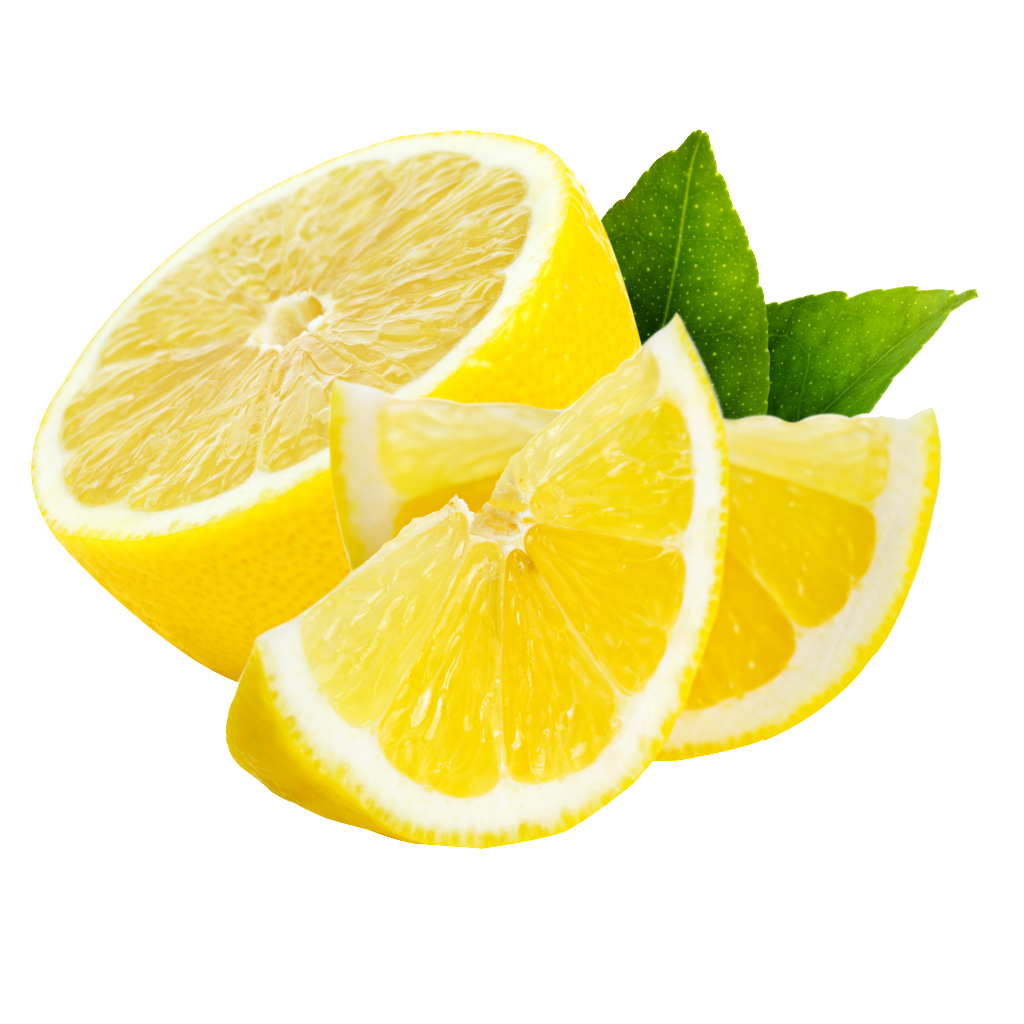 Acids (example HCl) react with certain metals to produce H2(g)Acids cause color changes in acid-base indicators:Blue litmus paper turns ________________ in an acidPhenolphthalein is ___________________ in an ___________________.Acids have a ___________________ taste.Table ___________ has a list of common acids and basesBasesBases can be strong or weak electrolytes in aqueous solutions.Bases cause color change in acid-base indicators.___________ paper turns blue in a base.Phenolphthalein is _______________ in a base.Bases feel _______________ and taste____________.Table _______ has a list of common basesArrhenius AcidAn Arrhenius acid ____________________________________ in aqueous solutions.Example: _______, __________, _______________.The H+ in solutions attaches to H20 to form ____________ (_______________________)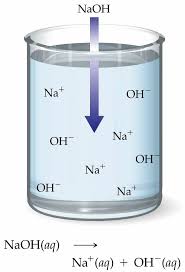 ____________________________________________________________Arrhenius BaseAn Arrhenius base has ________ and ____________________ (hydroxide ions) in an aqueous solution.Example: ___________, ___________, ___________Group 1 metals react with water to produce ___________________._____________________________________________________________Check Point QuestionsWhich substance can be classified as an Arrhenius acid?HClNaClLiOHKOHWhich substance can be classified as an Arrhenius base?HClNaOHLiNO3KHCO3According to the Arrhenius theory, a substance that is classified as an acid will always yieldH+(aq)NH+4(aq)OH-(aq)CO32-(aq)Bronsted-Lowry Acids and BasesAn acid is an ________________ proton donor).A base is an _______________ (proton acceptor)HCl(g)     +   H2O(l)    H3O+(aq)    +   Cl-(aq)HCl is an _____________because it ______________an _________ to the H2O.NH3(aq)    +     H2O(l)   NH4+(aq)  +  OH-(aq)NH3 is a _____________ because it _____________ from the H2O.   Water can either be an ________________ (acid ) or ________________ ( base) , water is ____________________.Check Point QuestionsAccording to the Bronsted-Lowry theory, a chloride ion (Cl-), acts as a base when it combines withAn OH- ionA K+ ionAn H- ionAn H+ ionAccording to the Bronsted-Lowry theory, an acid isA proton donor, onlyA proton acceptor, onlyA proton donor &  proton acceptorNeither a proton donor nor a proton acceptorConjugate Acids and basesNH3(aq)    +     H2O(l)   NH4+(aq)  +  OH-(aq)A conjugate __________ is what is remaining after the __________ gives up _______.A conjugate ___________ is what is formed when a base accepts a __________.Conjugate Acid-Base Pairs PracticeFor each pair label acid, base, conjugate acid, conjugate baseNH3(aq) + H2O(l)  NH4+(aq) + OH-(aq)HCl(g) + H2O(l)  H3O+(aq) + Cl-(aq)SummaryAcids_________________________________________________________________________________________________________Bases________________________________________________________________________________________________________